Purpose of this Equipment:  To transport and for temporary storage of meat products.Federal Supply Class:  7320General Operating Specifications:Dimensions: 3.1.1      2M03-A:  27 inches long / wide, 19 inches deep, 71 inches high.                                                     3.1.2      2M03-B:  25 inches long / wide, 16 inches deep, 33 inches high. 	       3.1.3      Dimensional sizes may vary no more than 1 inch in any direction. Salient Characteristics that shall be provided:All welded stainless-steel frame with no nuts and bolts to loosen.Four heavy duty polyurethane swivel casters.Minimum of four inches in diameter casters.6 Lugs (2M03-A) or 2 Lugs (2M03-B)Industry Standards / Requirement(s):  Warranty period shall be for (1) year from date of delivery/installation against defective material and workmanship and shall include parts, service and labor.Color Requirement(s):  N / AElectrical Requirements:  N / AContractor Requirements:Must be shipped ready to useInformation to be provided by the Contractor to the commissary at the time of delivery:Point of Contact for ServiceInstallation and Operating InstructionsParts ListMaintenance Sustainability Requirements: Continued parts support is required for the projected life cycle of the equipment plus 5 years.Special Coordinating / Safety Instructions:  N / A STORE ORDER REQUESTSTORE NAME: __________________________    DODAAC: __________________QUANTITY AND TYPE:2M03-A ___________ ( 6 lug)   		2M03-B ____________ (2 lug)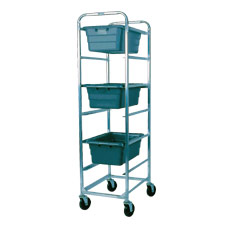 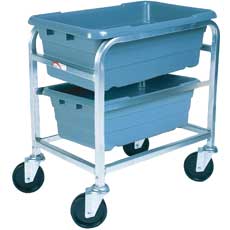 